         В соответствии с  пунктом 4 ч.1 ст.17 Федерального закона от 06.10.2003 N 131-Ф3 «Об общих принципах организации местного самоуправления в РФ»администрация ПОСТАНОВЛЯЕТ: 1.Внести в постановление администрации МР «Печора» от 22.09.2015 № 1064 «Об утверждении Порядка определения платы для физических и юридических лиц за услуги (работы), относящихся к основным видам деятельности автономных учреждений МР «Печора», в отношении которых администрация МР «Печора» осуществляет функции и полномочия учредителя, оказываемые сверх установленного муниципального задания, а также в случаях, определенных федеральными законами, в пределах установленного муниципального задания» следующие изменения:1.1.Приложение к постановлению изложить в редакции согласно приложению. 2.Пункт 4  постановления исключить.3.Настоящее постановление вступает в силу со дня официального опубликования и подлежит размещению на официальном сайте муниципального района «Печора». Глава администрации                                                                           А.М. СоснораПриложение                                                                                               к постановлению администрации    муниципального района «Печора»                                                                                    от  « 10 »  марта   2017   г. №   245«Приложениек постановлению администрациимуниципального района «Печора»от 22.09.2015 № 1064Порядок определения платы для физических и юридических лиц за услуги (работы), относящиеся к основным видам деятельности автономных учреждений МР «Печора», в отношении которых администрация МР «Печора» осуществляет функции и полномочия учредителя, оказываемые сверх установленного муниципального задания, а также в случаях, определенных федеральными законами, в пределах установленного муниципального задания. Настоящий Порядок разработан  в целях установления единого подхода к формированию муниципальными  автономными учреждениями МР «Печора» (далее - Учреждения,) в отношении которых администрация МР «Печора» осуществляет функции и полномочия учредителя, платы для физических и юридических лиц за услуги (работы), относящиеся к основным видам деятельности муниципального автономного учреждения, оказываемые сверх установленного муниципального задания, а также в случаях, определенных федеральными законами, в пределах установленного муниципального задания (далее - платные услуги (работы).2. Порядок не распространяется на иные виды деятельности Учреждения, не являющиеся основными в соответствии с его уставом. Плата за не основные платные услуги (работы) устанавливается Учреждением самостоятельно с учетом полного покрытия затрат на оказание данных услуг (работ).3. Учреждение самостоятельно определяет возможность выполнения (оказания) платных услуг (работ) в зависимости от материальной базы, численного состава и квалификации персонала, спроса на услугу (работу) и иных факторов.Перечень оказываемых Учреждением платных услуг (работ), размер платы за услуги (работы), а также изменения в перечень платных услуг (работ) и изменение размера платы утверждаются приказом Учреждения   и согласовываются администрацией МР «Печора». 4. Размер платы за услуги (работы) определяется на основании:1) установленных нормативными правовыми актами Российской Федерации и Республики Коми цен (тарифов) на соответствующие платные услуги (работы) по основным видам деятельности Учреждения (при наличии);2) размера расчетных (нормативных) затрат на оказание Учреждением платных услуг (работ) по основным видам деятельности, а также размера расчетных (нормативных) затрат на содержание имущества Учреждения с учетом:а) норм материальных, технических и трудовых ресурсов, используемых Учреждением для оказания платных услуг (работ), установленных нормативными правовыми актами Российской Федерации, Республики Коми, а также межгосударственными, национальными (государственными) стандартами Российской Федерации, строительными нормами и правилами, санитарными нормами и правилами, стандартами, порядками и регламентами оказания платных услуг (работ) или анализа фактических затрат Учреждения на оказание платных услуг (работ) по основным видам деятельности в предшествующие периоды;б) прогнозной информации о динамике изменения уровня цен (тарифов) в составе затрат на оказание Учреждением платных услуг (работ) по основным видам деятельности, включая регулируемые государством цены (тарифы) на товары, работы, услуги субъектов естественных монополий;в) анализа существующего и прогнозируемого объема рыночных предложений на аналогичные услуги (работы) и уровня цен тарифов на них;г) анализа существующего и прогнозируемого объема спроса на аналогичные услуги (работы);5. Размер платы за платные услуги (работы) устанавливается с учетом полного покрытия затрат Учреждения на оказание данных услуг (работ), требований к качеству платной услуги (работы).  6. Определение состава затрат, применяемых для расчета платы за услугу (работу) и оценки ее обоснованности, производится в соответствии с главой 25 Налогового кодекса Российской Федерации.7. Учреждение своевременно и в доступном месте предоставляет гражданам и юридическим лицам необходимую и достоверную информацию о перечне платных услуг (работ) и их стоимости.»            _____________________________________________________    АДМИНИСТРАЦИЯ МУНИЦИПАЛЬНОГО РАЙОНА «ПЕЧОРА»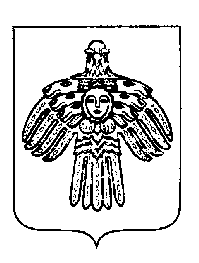 «ПЕЧОРА»  МУНИЦИПАЛЬНÖЙ  РАЙОНСААДМИНИСТРАЦИЯ ПОСТАНОВЛЕНИЕ ШУÖМПОСТАНОВЛЕНИЕ ШУÖМПОСТАНОВЛЕНИЕ ШУÖМ« 10 »    марта     2017 г.г. Печора,  Республика Коми                                        № 245О внесении изменений в постановление администрации МР «Печора» от 22.09.2015 № 1064 